Annex G-Recommendation Form for Extension Postdoctoral Fellowship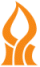 THE  JACOB  BLAUSTEIN  CENTER  FOR  SCIENTIFIC  COOPERATION (BCSC)Recommendation Form for Extension of Postdoctoral Fellowship(to be signed by the host and the chair of the host's dept.) This form must be accompanied by a letter of recommendation from the host (see below) 1.  Applicant InformationName:																																	Approximate date of departure: 																									Name of BIDR host: 																												Department of host: 																												2.	Assistance requested2a. Length of time for which the fellowship extension is requested 																		2b. Length of time for which accommodation is requested 														2c. If the visitor is to be accompanied by family members, please give details (spouse/number of children)																											 3.	Declaration by host*	 3a. I have allocated funds for the support of the above postdoc for not less than 5 "Manot" per month    (Mana = 514,20 IS) and the necessary facilities.     3b. Apart from short absences (up to 90 days), I will be present at the Institutes during the above period.     3c. During periods of absence, Prof./Dr. 								  					will replace me as host.Host's signature: 																Date: 												Department Chair’s signature:												 Date: 												-------------------------------------------------------------------------------------------------------------	--------------* Does not apply to the recipient of the prestigious Blaustein Postdoctoral FellowshipIn a recommendation letter (max 250 words) to be included with this form, please describe the applicant’s abilities, paying particular attention to the following topics:Capacity of the applicant to:Conduct independent researchWrite papers for international peer reviewed journals and compose research proposalsSignificantly contribute to his/her field of research and to become a scientific leader in an academic settingIntellectual abilityMotivation to pursue researchResourcefulness and initiativeEmotional maturityAdaptability to new situationsLeadership qualitiesPlease also describe the potential for future scientific contributions stemming from the fellow’s work at the BIDR (provide titles of talks given or to be given in conferences, papers in press, submitted, or in preparation).